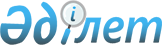 Нормативтік құқықтық актінің күші жойылды деп тану туралыАқтөбе облысы Байғанин аудандық әкімдігінің 2016 жылғы 29 тамыздағы № 158 қаулысы      Қазақстан Республикасының 2016 жылғы 6 сәуірдегі "Құқықтық актiлер туралы" Заңының 27 бабына, Қазақстан Республикасының 2001 жылғы 23 қаңтардағы "Қазақстан Республикасындағы жергiлiктi мемлекеттiк басқару және өзiн-өзi басқару туралы" Заңының 31, 37 баптарына сәйкес, Байғанин ауданық әкiмдiгi ҚАУЛЫ ЕТЕДI:

      1. Байғанин аудандық әкiмдiгiнiң 2016 жылғы 17 ақпандағы № 37 "Байғанин ауданының ветеринария бөлімі" мемлекеттік мекемесін құру және ережесін бекіту туралы" қаулысының (нормативтiк құқықтық актiлердi мемлекеттiк тiркеу тiзiлiмiнде № 4777 болып тiркелген, 2016 жылдың 18 наурызында аудандық "Жем Сағыз" газетiнде және 2016 жылдың 17 наурызында "Әдiлет" АҚЖ-де жарияланған) күшi жойылды деп танылсын.

      2. Осы қаулының орындалуын бақылау аудан әкiмi аппаратының басшысы Ж.Абитовке жүктелсiн.

      3. Осы қаулы қол қойылған кезiнен бастап қолданысқа енгiзiледi.


					© 2012. Қазақстан Республикасы Әділет министрлігінің «Қазақстан Республикасының Заңнама және құқықтық ақпарат институты» ШЖҚ РМК
				
      М.Аққағазов
